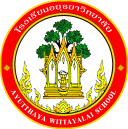 กิจกรรมโรงเรียนอยุธยาวิทยาลัย ปีการศึกษา 2562ชื่อกิจกรรม : พัฒนาระบบเทคโนโลยีสารสนเทศและการสื่อสารเพื่อการศึกษาความสอดคล้องกับยุทธศาสตร์ กลยุทธ์ และนโยบาย :ยุทธศาสตร์ชาติ 20 ปี (พ.ศ.2560-2579) ด้านที่ 3	ยุทธศาสตร์กระทรวงศึกษาธิการ ฉบับที่ 12 ปีการศึกษา 2560-2564  ข้อที่ 3	กลยุทธ์ของ สพฐ. ข้อที่ 2	ยุทธศาสตร์ สพม. เขต 3  ข้อที่ 2เกณฑ์คุณภาพโรงเรียนมาตรฐานสากล ข้อที่ 3 	มาตรฐานการประกันคุณภาพภายใน  มาตรฐานที่ 2 และ 3กลยุทธ์ของโรงเรียนอยุธยาวิทยาลัย ปีการศึกษา 2562-2564 ข้อที่ 8	    โครงการหลักของโรงเรียน โครงการที่ 8 ตัวชี้วัดที่ 8.1 และ 8.3ลักษณะกิจกรรม :  กิจกรรมต่อเนื่อง   กิจกรรมใหม่	ชื่อผู้รับผิดชอบกิจกรรม : นางสาวณัฐณิชา ขาวบุบผา และ นายพงศธร แสนช่างกลุ่มบริหารงานที่รับผิดชอบ : กลุ่มงานบริหารวิชาการ1. หลักการและเหตุผล  ศน. ไพฑูรย์ มะณู (2552) ได้กล่าวถึงความหมาย สื่อการจัดการเรียนรู้ หรือ สื่อการสอน  สิ่งต่าง ๆ ที่ใช้เป็นเครื่องมือ หรือช่องทางสำหรับทำให้การสอนของครูไปถึงผู้เรียน และทำให้ผู้เรียนเรียนรู้ตามจุดประสงค์ หรือจุดมุ่งหมายที่วางไว้เป็นอย่างดี สื่อที่ใช้ในการสอนนี้ อาจจะเป็นวัตถุสิ่งของที่มีตัวตน หรือไม่มีตัวตนก็ได้ เช่น - วัตถุสิ่งของตามธรรมชาติ - ปรากฎการณ์ตามธรรมชาติ - วัตถุสิ่งของที่คิดประดิษฐ์หรือสร้างขึ้นสำหรับการสอน - คำพูดท่าทาง - วัสดุ และเครื่องมือสื่อสาร - กิจกรรมหรือกระบวนการถ่ายทอดความรู้ต่าง ๆ 	จากบทความข้างต้นอาจจะสรุปได้ถึงความหมายของสื่อว่าเป็นสิ่งที่อำนวยความสะดวกในการจัดการเรียนรู้ระหว่าง ครูและผู้เรียนให้เกิด เป็นตัวกลางหรือเป็นเครื่องมือระหว่างการจัดกิจกรรมการเรียนรู้ให้เกิดประสิทธิภาพมากขึ้น เมื่อครูมีสื่อการสอนที่เป็นตัวกลางที่มีประสิทธิภาพย่อมส่งผลให้ผู้เรียนมีทักษะในการเรียนรู้ในสิ่งต่างๆที่ได้รับในชั้นเรียนมากขึ้น	นอกเหนือ ความรู้และเทคนิคการจัดการเรียนรู้ของครูผู้สอน นักวิชาการ Brown and Others (2529) ได้ให้ความคิดเห็นในเรื่องผลของการใช้สื่อการจัดการเรียนรู้ต่อชั้นเรียนไว้ว่า จำพวกอุปกรณ์ทั้งหลายที่สามารถช่วยเสนอความรู้ให้แก่ผู้เรียนจนเกิดผลการเรียนที่ดี จากการอ้างอิงของนักวิชาการ เพื่อพัฒนาการจัดการเรียนรู้ของครูให้มีประสิทธิภาพ สื่อการจัดการเรียนรู้จะเป็นกลางในการจัดการเรียนรู้ระหว่างครูที่นำเสนอ เนื้อหาสู่ผู้เรียนได้ง่าย และมีประสิทธิภาพมากขึ้น2. วัตถุประสงค์  	1. เพื่อส่งเสริมให้ครูและนักเรียนมีความพึงพอใจในระดับดี ต่อสิ่งอำนวยความสะดวกในการจัดการเรียนการสอน	2. เพื่อพัฒนาห้องเรียนและห้องปฏิบัติการให้มีความพร้อม  ด้านสิ่งอำนวยความสะดวกพื้นฐาน3. ตัวชี้วัดความสำเร็จ8.1 ร้อยละ 80 ของครูและนักเรียนที่มีความพึงพอใจในระดับดี ต่อสิ่งอำนวยความสะดวกในการจัดการเรียนการสอน8.3 ร้อยละ 80 ของห้องเรียนและห้องปฏิบัติการที่มีความพร้อม ด้านสิ่งอำนวยความสะดวกพื้นฐาน
4. เป้าหมาย/ ผลผลิต 	4.1  เชิงปริมาณ  ผู้เรียนและครูร้อยละ 80 มีความพึงพอใจมากขึ้น ต่อสิ่งอำนวยความสะดวกพื้นฐาน	4.2  เชิงคุณภาพ  	ครูและนักเรียนร้อยละ 80 มีความพึงพอใจในระดับดี ต่อสิ่งอำนวยความสะดวกในการจัดการเรียนการสอนห้องเรียนและห้องปฏิบัติการร้อยละ 80 มีความพร้อม  ด้านสิ่งอำนวยความสะดวกพื้นฐาน5. สถานที่ดำเนินการ	โรงเรียนอยุธยาวิทยาลัย6. ระยะเวลาดำเนินงาน	16 พฤษภาคม 2562 – 13 มีนาคม 25637. วิธีดำเนินการ8. งบประมาณดำเนินการ      รวมทั้งสิ้น  10,000 บาท    โดยแบ่งเป็น	   งบอุดหนุนรายหัว				จำนวน       10,000	 บาท		   งบพัฒนาผู้เรียน				จำนวน................................บาท		   เงิน บ.ก.ศ.					จำนวน................................บาท		   งบประมาณอื่น โปรดระบุ            		จำนวน................................บาท       9. การติดตามและประเมินผล10. ผลที่คาดว่าจะได้รับโครงการพัฒนาสื่อการเรียนรู้เพื่อนำมาใช้ในการจัดการเรียนรู้ในชั้นเรียนนี้จะได้จัดหาสื่อการจัดการเรียนรู้เพื่อนำมาใช้ในชั้นเรียนโดยคาดหวังว่าจะส่งผลให้ ผู้เรียนมีประสิทธิภาพในการเรียนรู้ได้ดีขึ้น ทั้งใน ภาคทฤษฎี ภาคปฏิบัติ และเกิดเจตคติที่ดีในการในการเรียนรู้ในรายวิชาของกลุ่มสาระภาษาต่างประเทศประมาณการงบประมาณที่ใช้ชื่อกิจกรรม พัฒนาระบบเทคโนโลยีสารสนเทศและการสื่อสารเพื่อการศึกษากลุ่มสาระการเรียนรู้ภาษาต่างประเทศที่ขั้นตอนการดำเนินกิจกรรมงบประมาณงบประมาณงบประมาณงบประมาณงบประมาณระยะเวลาดำเนินการชื่อผู้รับผิดชอบที่ขั้นตอนการดำเนินกิจกรรมอุดหนุน     รายหัว(บาท)พัฒนาผู้เรียน(บาท)บ.ก.ศ.(บาท)อื่นๆ ระบุ  (บาท)รวม(บาท)ระยะเวลาดำเนินการชื่อผู้รับผิดชอบ1.Plan (วางแผน)Plan (วางแผน)Plan (วางแผน)Plan (วางแผน)Plan (วางแผน)Plan (วางแผน)Plan (วางแผน)Plan (วางแผน)1.ประชุมผู้เกี่ยวของวางแผนการดำเนินการพฤษภาคม 2562น.ส.ณัฐณิชา ขาวบุบผานายพงศธร แสนช่าง2.Do (ปฏิบัติตามแผน)Do (ปฏิบัติตามแผน)Do (ปฏิบัติตามแผน)Do (ปฏิบัติตามแผน)Do (ปฏิบัติตามแผน)Do (ปฏิบัติตามแผน)Do (ปฏิบัติตามแผน)Do (ปฏิบัติตามแผน)2.- สำรวจความต้องการของบุคลากรในกลุ่มสาระการเรียนรู้ภาษาต่างประเทศ- จัดหาสื่อ,อุปกรณ์ ตามความต้องการ10,000---10,000ตลอดปีการศึกษาน.ส.ณัฐณิชา ขาวบุบผานายพงศธร แสนช่าง3.Check (ตรวจสอบการปฏิบัติตามแผน)Check (ตรวจสอบการปฏิบัติตามแผน)Check (ตรวจสอบการปฏิบัติตามแผน)Check (ตรวจสอบการปฏิบัติตามแผน)Check (ตรวจสอบการปฏิบัติตามแผน)Check (ตรวจสอบการปฏิบัติตามแผน)Check (ตรวจสอบการปฏิบัติตามแผน)Check (ตรวจสอบการปฏิบัติตามแผน)3.- พัสดุของกลุ่มสาระฯตรวจสอบการจัดจ้าง-----ตลอดปีการศึกษาพัสดุกลุ่มสาระฯที่ขั้นตอนการดำเนินกิจกรรมงบประมาณงบประมาณงบประมาณงบประมาณงบประมาณระยะเวลาดำเนินการชื่อผู้รับผิดชอบชื่อผู้รับผิดชอบที่ขั้นตอนการดำเนินกิจกรรมอุดหนุน     รายหัว(บาท)พัฒนาผู้เรียน(บาท)บ.ก.ศ.(บาท)อื่นๆ ระบุ  (บาท)รวม(บาท)ระยะเวลาดำเนินการชื่อผู้รับผิดชอบชื่อผู้รับผิดชอบ4.Act (ปรับปรุงแก้ไข)Act (ปรับปรุงแก้ไข)Act (ปรับปรุงแก้ไข)Act (ปรับปรุงแก้ไข)Act (ปรับปรุงแก้ไข)Act (ปรับปรุงแก้ไข)Act (ปรับปรุงแก้ไข)Act (ปรับปรุงแก้ไข)Act (ปรับปรุงแก้ไข)4.- ประเมินความพึงพอใจของครูและนักเรียนต่อต่อสิ่งอำนวยความสะดวกในการจัดการเรียนการสอน- นำข้อเสนอแนะที่ได้รับจากการประเมินมาพัฒนาการปฏิบัติงานปีการศึกษาต่อไป-----ตลอดปีการศึกษาน.ส.ณัฐณิชา ขาวบุบผานายพงศธร แสนช่างน.ส.ณัฐณิชา ขาวบุบผานายพงศธร แสนช่าง5.สรุปกิจกรรมและรายงานผลสรุปกิจกรรมและรายงานผลสรุปกิจกรรมและรายงานผลสรุปกิจกรรมและรายงานผลสรุปกิจกรรมและรายงานผลสรุปกิจกรรมและรายงานผลสรุปกิจกรรมและรายงานผลสรุปกิจกรรมและรายงานผลสรุปกิจกรรมและรายงานผล5.จัดทำเล่มสรุปกิจกรรมและประเมินผล-----ภายใน 15 วัน หลังจบกิจกรรมภายใน 15 วัน หลังจบกิจกรรมน.ส.ณัฐณิชา ขาวบุบผานายพงศธร แสนช่างรวมรวม10,000---10,000ตัวชี้วัดความสำเร็จวิธีวัดและประเมินผลเครื่องมือวัดและประเมินผลผู้รับผิดชอบครูและนักเรียนร้อยละ 80 มีความพึงพอใจในระดับดี ต่อสิ่งอำนวยความสะดวกในการจัดการเรียนการสอนทำการประเมินความพึงพอใจต่อต่อสิ่งอำนวยความสะดวกในการจัดการเรียนการสอนของครูและนักเรียนแบบประเมินประเมินความพึงพอใจต่อต่อสิ่งอำนวยความสะดวกในการจัดการเรียนการสอนของครูและนักเรียนนางสาวณัฐณิชา ขาวบุบผาห้องเรียนและห้องปฏิบัติการร้อยละ 80 มีความพร้อม  ด้านสิ่งอำนวยความสะดวกพื้นฐานทำการประเมินความพร้อมของห้องเรียนและห้องปฏิบัติการแบบประเมินความพร้อมของห้องเรียนและห้องปฏิบัติการนางสาวณัฐณิชา ขาวบุบผาผู้เสนอกิจกรรมผู้ตรวจกิจกรรมลงชื่อ................................................(นางสาวณัฐณิชา ขาวบุบผา)ตำแหน่ง ครูผู้ช่วยลงชื่อ ......................................................(นางมาลัย ยิ่งมานะ)เจ้าหน้าที่แผนงานกลุ่มสาระการเรียนรู้ภาษาต่างประเทศหัวหน้าโครงการหลักหัวหน้าโครงการหลักลงชื่อ.................................................(นายวสุธา  ธรรมประสิทธิ์)หัวหน้างานอาคารสถานที่ลงชื่อ.................................................(นายวสุธา  ธรรมประสิทธิ์)หัวหน้างานอาคารสถานที่ผู้เห็นชอบโครงการผู้เห็นชอบโครงการลงชื่อ ....................................................(นายอนันต์ มีพจนา)รองผู้อำนวยการกลุ่มงานบริหารวิชาการลงชื่อ ....................................................(นายอนันต์ มีพจนา)รองผู้อำนวยการกลุ่มงานบริหารวิชาการหัวหน้างานแผนงานหัวหน้างานแผนงานลงชื่อ.................................................(นายสรรพสิทธิ์  โกศล)หัวหน้างานนโยบายและแผนงาน    ลงชื่อ.................................................(นายสรรพสิทธิ์  โกศล)หัวหน้างานนโยบายและแผนงาน    ผู้ตรวจสอบงบประมาณผู้ตรวจสอบงบประมาณลงชื่อ ....................................................(นายสมใจ  พัฒน์วิชัยโชติ)รองผู้อำนวยการกลุ่มบริหารงบประมาณลงชื่อ ....................................................(นายสมใจ  พัฒน์วิชัยโชติ)รองผู้อำนวยการกลุ่มบริหารงบประมาณผู้อนุมัติโครงการผู้อนุมัติโครงการ(    )  อนุมัติ               (    )  ไม่อนุมัติลงชื่อ .........................................................(นายวรากร  รื่นกมล)ผู้อำนวยการโรงเรียนอยุธยาวิทยาลัย(    )  อนุมัติ               (    )  ไม่อนุมัติลงชื่อ .........................................................(นายวรากร  รื่นกมล)ผู้อำนวยการโรงเรียนอยุธยาวิทยาลัยที่รายการจำนวนหน่วยราคาต่อหน่วยรวมเป็นเงินประเภทของงบประมาณที่ใช้รายการจัดซื้องบอุดหนุนรายหัว 1ปากกาไวท์บอร์ด หัวกลม (แพ็ค12ด้าม) น้ำเงิน ไพล็อต WBMKM102502,500.-2หมึก เติม epson 15100.-1,500.-3กระดาษเคลือบบัตรอย่างดี1350.-350.-4หมึกเติมปากกาไวท์บอร์ด285.-170.-5กระดาษปก คละสี290.-180.-6ลูกแม็ก520.-100.-7เครื่องปริ้นเตอร์มัลติฟังก์ชั่นอิงค์เจ็ท Epson EcoTank L315015,200.-5,200.-รวมเงิน  (หนึ่งหมื่นบาทถ้วน)รวมเงิน  (หนึ่งหมื่นบาทถ้วน)รวมเงิน  (หนึ่งหมื่นบาทถ้วน)รวมเงิน  (หนึ่งหมื่นบาทถ้วน)10,000